x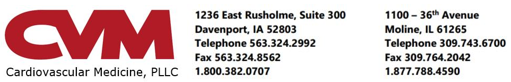 __________________________________________________________________________________________________________________PATIENT: Candy TestACCOUNT #: 379655__________________________________________________________________________________________________________________Holter Monitor_____ Davenport Diagnostic Center		             _____ Moline Diagnostic Center3rd Floor, Genesis Heart Institute		            CVM Heart Center 1236 East Rusholme				            1100 36th AvenueDavenport, IA  52803				            Moline, IL 61265	(563) 324-2992					            (309) 743-6700 Your test is scheduled on:   DATE: __________________    TIME: _________________                              Length of Recording: (     ) 24 Hour	      (     ) 48 HourPlease read these instructions carefully. Failure to follow these instructions may require the procedure to be rescheduled.Each time a patient misses an appointment without providing notice, another patient is prevented from receiving care. We ask that you please give at least a 24-hour notice if you are unable to keep your appointment. If you do not keep your appointment and do not notify us in advance, a $75 charge will be assessed to your account. This charge must be paid prior to rescheduling.If your insurance has changed since the time your test was scheduled, please check with your current insurer to see if test pre-certification is required. What is a holter monitor?A holter monitor records your heart’s electrical rhythm.  A small recording device is worn on the chest. When you return the monitor an analysis of the heart’s electrical rhythm is performed.How do I prepare for the test? You can take all of your medications before this test.Wear comfortable two-piece clothing.You will be unable to bathe while wearing the monitor.  Please shower or bathe before your appointment. Please allow 15 minutes for this test.Upon arrival at the doctor’s office…A member of our staff will escort you to an exam room and explain the procedure. The staff member will place electrode patches on your chest which will remain on during the entire monitoring period. The holter monitor has wires that will be attached to the electrode patches. The monitor is carried in a small pouch that hangs from your neck. You will be asked to keep a diary of your activities and symptoms while wearing the monitor. Because the electrode patches are attached with tape or adhesives, they may cause mild skin irritation.  Please tell our staff if you are allergic to tape or any adhesives.  The holter hook up will take about 15 minutes to complete.  Please return the monitor promptly at the end of the monitoring period. A copy of your test report will be sent to your physician.